Sally Joe (your name)Mrs. DudekEnglish 918 December 2014Creative TitleThe hero's journey is a pattern that can be found in myths, stories, and legends from a range of cultures and time periods bla vlla a vsjffieirorjhorhgnngn. Enjfjfn v  f vrkriog bb b n npwjwjw jngierieoep,sa aa a aaakeiwwiwiwsmdnbffhgj.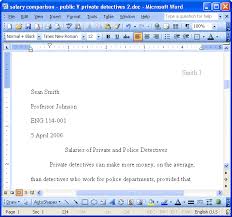 